Umowa Nr CRU/…/…/2024zawarta w dniu  ……………………………………….. r. pomiędzy „Koleje Małopolskie” sp. z o.o. z siedzibą w Krakowie, ul. Wodna 2, 30-556 Kraków, wpisaną do Rejestru Przedsiębiorców Krajowego Rejestru Sądowego prowadzonego przez Sąd Rejonowy dla Krakowa – Śródmieścia w Krakowie, XI Wydział Gospodarczy Krajowego Rejestru Sądowego pod 
nr KRS 0000500799, REGON 123034972, NIP 6772379445; kapitał zakładowy w wysokości: 69.140.000,00 zł, pokryty w całości, zwana dalej Zamawiającym, reprezentowanym przez:Tomasza Warchoła – Prezesa ZarząduaW PRZYPADKU SPÓŁKI PRAWA HANDLOWEGO* ………………………………………… z siedzibą w ……………… ul. ……………, …-…… ………………, spółką wpisaną do rejestru przedsiębiorców - Krajowego Rejestru Sądowego prowadzonego przez Sąd Rejonowy dla ……… w ………, … Wydział Gospodarczy Krajowego Rejestru Sądowego, pod nr KRS: …………, NIP: …………, REGON: …………, kapitał zakładowy w wysokości ……… złotych, opłacony w całości/do kwoty ……… złotych, reprezentowaną przez: ……………………………………………………………………………………….. ……………………………………………………………………………………….. W PRZYPADKU OSOBY FIZYCZNEJ PROWADZĄCEJ DZIAŁALNOŚĆ GOSPODARCZĄ* ………………………………………………… zamieszkałym/ą w …-…… ……………, ul. ……………, prowadzącym/ą działalność gospodarczą pod firmą: …………… wpisaną do Centralnej Ewidencji i Informacji o Działalności Gospodarczej, adres głównego miejsca wykonywania działalności …-…… ……………………………, ul. …………………………, NIP: …………, REGON: …………, PESEL: zwanym dalej Wykonawcą, którego reprezentują:…………………………………………………………………………………..…zwanymi dalej łącznie lub osobno Stronami lub Stroną . zwanym dalej Wykonawcą, zwanymi dalej łącznie lub osobno Stronami lub Stroną .niniejsza Umowa, zwana dalej „Umową” zostaje zawarta po przeprowadzeniu postępowania 
o udzielenie zamówienia w trybie zapytania ofertowego – pn.: „Dostawa tokarki uniwersalnej wraz z oprzyrządowaniem i materiałami eksploatacyjnymi.” znak sprawy: DZ.26.257.2024, na podstawie Regulaminu udzielania zamówień w Spółce „Koleje Małopolskie” Sp. z o.o. wyłączonych spod stosowania Ustawy z dnia 11 września 2019 r. – Prawo Zamówień Publicznych.§1Przedmiot UmowyPrzedmiot Umowy stanowi:dostawa tokarki uniwersalnej marki CORMAK model  CJ6250YC x 1500 wraz z dodatkowym oprzyrządowaniem tj.:kompletem noży składanych 25x25 mm,kłem obrotowym MK5,łącznie zwanych „Tokarką” lub „urządzeniem”.dostawa materiałów eksploatacyjnych do Tokarki, w postaci oleju emulgującego - chłodziwa do obróbki skrawaniem ES-12 – 20 litrów,usługa pierwszego uruchomienia Tokarki wraz z przeprowadzeniem instruktażu z podstaw obsługi Tokarki oraz konserwacji Tokarki dla pracowników Zamawiającego.Tokarka w ramach standardowego wyposażenia będzie zawierać następujące elementy:. odczyt cyfrowy dla 3-osi,uchwyt tokarski 3-szczękowy samocentrujący fi-315 mm,uchwyt tokarski 4-szczękowy niezależny fi-400 mm,tarcza czołowa,podtrzymka ruchoma,podtrzymka stała,tuleja redukcyjna do wrzeciona,kieł stały,posuwy przyspieszone suportu,nożny hamulec bezpieczeństwa,osłona przeciw-wiórowa na całej długości tokarki,najnowsze osłony bezpieczeństwa zgodne z normą CE,układ chłodzenia,halogenowa instalacja oświetleniowa 24v,wskaźnik / zegar do gwintów,komplet narzędzi obsługowych.Wykonawca zobowiązuje się, że dostarczony Przedmiot Umowy będzie:technicznie sprawny;fabrycznie nowy, nie używany, dobrej jakości, odpowiedni i nadający się do jego przewidywanego w Umowie zastosowania, właściwie zaprojektowany, wykonany odpowiednio i z właściwego materiału oraz że spełniać wymagania technologiczne określone w Umowie;posiadać komplet Dokumentacji urządzenia w języku polskim, w szczególności:kompletną dokumentację techniczną niezbędną do właściwego montażu urządzenia na miejscu użytkowania i poprawnego rozruchu, działania i obsługi, zawierająca między innymi rysunki konstrukcyjne oraz rysunki montażowe wraz z niezbędnymi szczegółami dotyczącymi części mechanicznej, kontrolno- pomiarowej, elektrycznej, itd.,atesty materiałowe, certyfikaty, świadectwa analiz, prób i dopuszczeń wymagane przez przepisy prawne obowiązujące w Rzeczpospolitej Polskiej oraz w Unii Europejskiej,deklarację zgodności WE (CE).wolny od jakichkolwiek wad fizycznych i prawnych oraz roszczeń osób trzecich;spełniać wszelkie wymagania wynikające z Umowy, powszechnie obowiązujących przepisów prawa, w tym przepisami BHP i ppoż, ochrony środowiska, Polskimi Normami oraz normami obowiązującymi w Unii Europejskiej. Przez Dzień roboczy należy rozumieć dzień inny niż sobota oraz dzień ustawowo wolny od pracy. §2ZObowiązania WykonawcyWykonawca zobowiązuje się do realizacji przedmiotu Umowy zgodnie z:Ofertą (Załącznikiem nr 1 do Umowy),Umową,obowiązującymi regulacjami prawnymi właściwymi z uwagi na Przedmiot Umowy.Wykonawca oświadcza, że przekazane mu przez Zamawiającego informacje są wystarczające do rozpoczęcia realizacji Przedmiotu Umowy i realizowania go z należytą starannością. Wykonawca zrealizuje dostawę Przedmiotu Umowy na własny koszt i ryzyko.Dostawa będzie zrealizowana w Dniu roboczym w godzinach od 7:00 do 15:00. Miejsce dostawy: Punkt Techniczno-Eksploatacyjny w Krakowie „Koleje Małopolskie” ul. Doktora Twardego 6, 31-201 Kraków.Za wady i uszkodzenia Przedmiotu Umowy powstałe podczas transportu odpowiedzialność spoczywa na Wykonawcy. Rozładunek Tokarki oraz wstawienie na teren hali Zamawiającego i podłączenie do zasilania należy do obowiązków Zamawiającego.§ 3Usługa URUCHOMIENIA I INSTRUKTAŻU Z OBSŁUGIW ramach wynagrodzenia, o którym mowa w §10 ust. 1 Wykonawca zobowiązuje się do przeprowadzenia instruktażu z podstaw obsługi Tokarki oraz konserwacji Tokarki dla pracowników Zamawiającego. W ramach tej usługi Wykonawca zobowiązany jest udzielić jasnych, zrozumiałych i niewprowadzających w błąd informacji, wystarczających do prawidłowego i pełnego korzystania z Tokarki.Potwierdzenie przeprowadzenia usług określonych w ust. 1 zostanie dokonane w protokole odbioru.§ 4ZObowiązania ZamawiającegoZamawiający zobowiązany jest do współpracy z Wykonawcą w zakresie pozwalającym na rzetelne wykonanie Umowy. Zamawiający zobowiązuje się do odpowiedniego przygotowania organizacyjnego procesu odbioru przedmiotu Umowy, tak aby zapewnić sprawną weryfikację dostarczonego urządzenia.§ 5Ogólne zasady wykonania zobowiązańWykonawca zobowiązuje się do realizacji niniejszej Umowy z należytą starannością, dysponując odpowiednią wiedzą techniczną, zapleczem personalnym i technicznym, środkami finansowymi, zgodnie z obowiązującymi przepisami, Polskimi Normami, normami obowiązującymi w Unii Europejskiej oraz zgodnie ze złożoną przez Wykonawcę ofertą stanowiącą załącznik nr 1 do Umowy.Protokół odbioru bez uwag Zamawiającego, podpisany przez obie strony, stanowić będzie podstawę do wystawienia faktury VAT. Wzór protokołu odbioru stanowi załącznik nr 5 do Umowy. Jeśli w toku czynności odbioru zostaną stwierdzone wady Przedmiotu Umowy, Zamawiającemu przysługują następujące uprawnienia:jeśli wady nadają się do usunięcia, Zamawiający może odmówić odbioru do czasu usunięcia tych wad w terminie nie dłuższym niż 7 (słownie: siedem) Dni roboczych od dnia wezwania Wykonawcy przez Zamawiającego do usunięcia wad w Przedmiocie Umowy poprzez sporządzenie odpowiedniej adnotacji na protokole odbioru;jeśli wady nie nadają się do usunięcia oraz uniemożliwiają wykorzystywanie Przedmiotu Umowy zgodnie z jego przeznaczeniem, Zamawiający może odmówić podpisania protokołu odbioru i odstąpić od Umowy (w terminie 30 dni od zaistnienia okoliczności uzasadniającej odstąpienie) lub żądać dostarczenia przedmiotu Umowy wolnego od wad (nowego przedmiotu Umowy) w terminie nie dłuższym niż 7 (słownie: siedem) Dni roboczych. Usunięcie wad Przedmiotu Umowy, o którym mowa w ust. 5 lit. a), oraz dostarczenie Przedmiotu Umowy wolnego od wad, o którym mowa w ust. 5 lit. b), następuje na koszt Wykonawcy.Wykonawca ponosi pełną odpowiedzialność za naruszenie praw osób trzecich, do którego doszło z jego winy lub z winy osób, za pomocą których realizuje Umowę. Na Wykonawcy spoczywa obowiązek zaspokojenia wszelkich związanych z tym roszczeń.Wykonawca odpowiada za szkody wyrządzone Zamawiającemu w jego majątku, w szczególności w materiałach, dokumentacji, oprogramowaniu, urządzeniach i innych środkach technicznych 
w przypadku, gdyby Wykonawca nie działał lub zaniechał działania, do którego był zobowiązany lub nie dochował należytej staranności.W toku realizacji prac objętych Przedmiotem Umowy, każda ze Stron obowiązana jest na bieżąco informować drugą Stronę o wszelkich zagrożeniach, trudnościach czy przeszkodach związanych z wykonywaniem Umowy, w tym także okolicznościach leżących po stronie Zamawiającego, które mogą mieć wpływ na jakość, termin bądź zakres prac. Informacje te powinny być przekazywane na piśmie lub mailowo. Każda ze Stron jest zobowiązana niezwłocznie przedsięwziąć kroki w celu usunięcia przeszkód związanych z wykonaniem Umowy, leżących po jej stronie, a zgłoszonych przez drugą Stronę. Brak pisemnej informacji od Wykonawcy o zagrożeniach, trudnościach czy przeszkodach związanych z wykonywaniem Umowy wyłącza możliwość odstąpienia przez Wykonawcę od Umowy z powodu niesygnalizowanej zwłoki bądź braku współdziałania Zamawiającego.Dokonanie odbioru Przedmiotu Umowy nie zwalnia Wykonawcy z odpowiedzialności za jego wady.Niedopuszczalne jest instalowanie przez Wykonawcę jakichkolwiek aplikacji monitorujących, diagnozujących, zbierających informację o Zamawiającym lub rejestrowanie urządzeń na stronach zbierających wszelkie informacje o użytkowaniu urządzeń.§6Termin realizacji UmowyDostawa Tokarki wraz z Dokumentacją i materiałami eksploatacyjnymi,  nastąpi w terminie nie dłuższym niż 8 Dni roboczych od dat zawarcia Umowy.Usługa określona w § 3 zostanie wykonana nie później niż w terminie 3 Dni roboczych od dnia dostawy Tokarki wraz z Dokumentacją i materiałami eksploatacyjnymi. 
§7LICENCJA NA DOKUMENTACJĘWykonawca oświadcza, że jest uprawniony do udzielenia Zamawiającemu licencji na Dokumentację, o której mowa w § 1 ust. 3 lit. c)  Umowy.Wykonawca oświadcza i gwarantuje, że przekazana Zamawiającemu Dokumentacja, nie będzie naruszać prawa ani interesów i dóbr prawem chronionych osób trzecich.W ramach wynagrodzenia określonego w § 10 ust. 1 pkt 1), Wykonawca udziela Zamawiającemu niewyłącznej licencji do korzystania z Dokumentacji (licencja na Dokumentację), z prawem udzielania sublicencji osobie trzeciej do zbycia lub oddania jej do korzystania podmiotowi trzeciemu na podstawie jakiegokolwiek tytułu prawnego, uprawniającego do korzystania z przedmiotowej Dokumentacji na następujących polach eksploatacji:wykorzystywanie dostarczonej Dokumentacji  do bieżącej obsługi urządzeń  przez Zamawiającego lub wskazane przez niego podmioty trzecie zgodnie z ich przeznaczeniem w ramach wszystkich dostępnych funkcjonalności;utrwalanie i zwielokrotnianie Dokumentacji w nieograniczonej liczbie egzemplarzy na wszelkich nośnikach dowolnymi technikami, w tym drukarskimi, poligraficznymi, reprograficznymi, informatycznymi, cyfrowymi; wymiana nośników, na których utrwalono Dokumentację oraz przenoszenie Dokumentacji do pamięci komputerów i serwerów sieci komputerowych,Licencja na Dokumentację nie jest ograniczone terytorialnie. Licencja na Dokumentację jest bezterminowa i nie podlega wypowiedzeniu przez Wykonawcę lub podmiot trzeci. Udzielona licencja na Dokumentację obejmuje także wszelkie zmiany i aktualizacje wprowadzone przez Wykonawcę w Dokumentacji.Licencja na Dokumentację zostaje udzielona z chwilą przekazania Zamawiającemu Dokumentacji. Zamawiający nabywa własność egzemplarzy, na których utrwalono Dokumentację . Zamawiający może upoważnić inną osobę do korzystania z dokumentacji w zakresie objętym licencją.§8PRZEDSTAWICIELE STRONPrzedstawicielami Zamawiającego odpowiedzialnymi za realizację Umowy jest: ……………………………., tel. kom …………………………………..,email: ……………………………………………………………………….Przedstawicielami Wykonawcy odpowiedzialnymi za realizację Umowy są:…..................................................................., tel. kom …..............................,email: ......................................................,Osoby wymienione w ust. 1 i 2 są upoważnione do podpisania protokołów odbioru – zgodnie 
z odpowiednimi postanowieniami Umowy. Upoważnienie, o którym mowa w zdaniu poprzednim, nie obejmuje umocowania do zmian Umowy, w tym zaciągania zobowiązań finansowych.Zmiana osób wskazanych w ust. 1 i 2 nie wymaga zmiany Umowy, a jedynie pisemnego pod rygorem nieważności powiadomienia drugiej Strony.§9Warunki gwarancjiPrzedmiot Umowy objęty jest okresem gwarancji 12 miesięcy od daty podpisania protokołu odbioru bez uwag Zamawiającego.Wykonawca gwarantuje Zamawiającemu należytą jakość, prawidłowe funkcjonowanie 
i parametry techniczne urządzeń dostarczonych w ramach Przedmiotu Umowy określonego w §1.W przypadku wystąpienia wad, błędów lub awarii w działaniu urządzeń po podpisaniu protokołu odbioru, Zamawiający może dokonać zgłoszeń reklamacyjnych za pośrednictwem danych Przedstawicieli Wykonawcy wskazanych w § 8 ust.2.Zamawiający dokona reklamacji Przedmiotu Umowy niezwłocznie po stwierdzeniu zaistnienia wady Przedmiotu Umowy. W terminie 2 dni od otrzymania informacji o wadach, Wykonawca jest zobowiązany poinformować Zamawiającego o środkach podjętych lub środkach, które mają być podjęte, jak również o czasie potrzebnym na usunięcie wady, który nie może być jednak dłuższy niż 14 dni, chyba że Zmawiający wyrazi zgodę na wydłużenie terminu uwzględniając charakter wady.Zobowiązanie gwaranta z tytułu udzielonej gwarancji przechodzi na jego ewentualnych następców prawnych.Zamawiający może dochodzić roszczeń z tytułu gwarancji, także po upływie terminu gwarancji, jeżeli zgłoszenie Wady nastąpiło przed upływem tego terminu.W przypadku co najmniej 3 napraw gwarancyjnych tego samego elementu urządzenia Wykonawca zobowiązuje się do jego wymiany na nowy, wolny od Wad, a to w terminie 3 Dni roboczych od dnia dokonania zgłoszenia przez Zamawiającego. Termin gwarancji dla nowego elementu urządzenia liczony jest od nowa, tj. od dnia dostarczenia nowego elementu urządzenia do Zamawiającego.Zamawiający ma także prawo do przeprowadzenia naprawy i wymiany części we własnym zakresie lub przy pomocy innego podmiotu, jeśli naprawy są drobne lub konieczne w celu uniknięcia dalszych szkód lub też muszą być przeprowadzone niezwłocznie z innego ważnego powodu. Warunkiem zastosowania postanowienia zdania poprzedniego jest uprzednie powiadomienie Wykonawcy.Jeśli Wykonawca, będąc poinformowanym o zaistnieniu wady, nie podejmie niezwłocznych kroków celem jej usunięcia w terminie wyznaczonym przez Zamawiającego, Zamawiający ma prawo przedsięwziąć wszelkie konieczne działania celem usunięcia uszkodzenia na koszt i ryzyko Wykonawcy. Nie zwolni to jednak Wykonawcy z jego kontraktowych zobowiązań.Gwarancja nie wyłącza uprawnień Zamawiającego z tytułu rękojmi za wady fizyczne lub prawne Przedmiotu Umowy.§10Wynagrodzenie Wykonawcy przysługuje maksymalne wynagrodzenie zgodne ze złożoną ofertą stanowiącą Załącznik nr 1 do Umowy i wynosi ogółem:…………………. zł brutto (słownie: ………………….  złotych 00/100), tj.: ………………….  zł netto (słownie: …………………. 00/100),w tym należny podatek VAT w wysokości …………………. zł (słownie: ………………….  złotych 00/100), na które składa się:wynagrodzenie za wykonanie Przedmiotu Umowy określonego w § 1 ust. 1 pkt 1.1. i pkt 1.2., w kwocie:…………………. zł brutto (słownie: ………………….  złotych 00/100), tj.: ………………….  zł netto (słownie: …………………. 00/100),w tym należny podatek VAT w wysokości …………………. zł (słownie: ………………….  złotych 00/100), wynagrodzenie za wykonanie Przedmiotu Umowy określonego w § 1 ust. 1 pkt 1.3., w kwocie:…………………. zł brutto (słownie: ………………….  złotych 00/100), tj.: ………………….  zł netto (słownie: …………………. 00/100),w tym należny podatek VAT w wysokości …………………. zł (słownie: ………………….  złotych 00/100).Zamawiający dopuszcza wypłatę wynagrodzenia w częściach: I część stanowiąca wynagrodzenie określone w punkcie 1) powyżej i  II część stanowiąca wynagrodzenie określone w punkcie 2) powyżej, na podstawie odrębnych faktur VAT i odrębnych protokołów odbioru.Wynagrodzenie Wykonawcy uwzględnia wszystkie koszty związane z uzyskaniem przez Wykonawcę przychodu z tytułu niniejszej Umowy, jak również koszty innych usług, których wykonanie jest niezbędne dla prawidłowego wykonania Przedmiotu Umowy, jak np. koszty transportu, szkolenie, wszelkie opłaty, narzuty, podatki, zlecenia zewnętrzne, koszty udzielonych licencji.Wynagrodzenie, o którym mowa w ust. 1 zostanie wypłacone przez Zamawiającego na podstawie przedłożonej przez Wykonawcę, prawidłowo wystawionej faktury VAT, nie później niż w ciągu 21 dni od daty doręczenia prawidłowo wystawionej faktury VAT Zamawiającemu. Błędnie wystawiona faktura VAT spowoduje naliczenie 21 dniowego terminu płatności od momentu dostarczenia korekty faktury, za co Zamawiający nie ponosi odpowiedzialności.Podstawą do wypłaty wynagrodzenia jest podpisany przez obie strony bez uwag Zamawiającego Protokół Odbioru, przedłożony przez Wykonawcę w oryginale wraz z fakturą VAT.Faktury należy wystawić na:„Koleje Małopolskie” Sp. z o.o., ul. Wodna 2, 30-556 KrakówNIP 6772379445Wynagrodzenie zostanie wypłacone na konto Wykonawcy wskazane na fakturze z zastrzeżeniem ust 11.Wynagrodzenie określone w ust. 1 niniejszego paragrafu nie podlega zmianie, za wyjątkiem zmian z tytułu zmiany stawki VAT. W przypadku zmiany stawki VAT wynagrodzenie netto nie ulegnie zmianie a jedynie kwota VAT i wynagrodzenie brutto. Zmiana stawki VAT nie powoduje konieczności zmiany Umowy.Zamawiający jest płatnikiem podatku VAT.Wykonawca zobowiązany jest do posiadania i wskazywania na fakturze VAT rachunku bankowego, na który realizowane będą płatności z tytułu realizacji niniejszej Umowy, wskazanego w danych Wykonawcy objętych elektronicznym wykazem podmiotów, o którym mowa w art. 96b ust. 1 ustawy z dnia 11 marca 2004 r. o podatku od towarów i usług  zwanym „białą listą podatników VAT”.Jeżeli podany przez Wykonawcę numer rachunku bankowego nie spełnia wymogów, o których mowa w ust. 9, tj. nie jest zawarty w danych Wykonawcy w białej liście podatników VAT, 
to Zamawiający ma prawo wstrzymania płatności bez ponoszenia odpowiedzialności z tego tytułu, tj. Wykonawcy nie będą przysługiwały żadne kary umowne, odsetki ustawowe i inne rekompensaty, do czasu wpisania podanego na fakturze rachunku bankowego do danych Wykonawcy zawartych w białej liście podatników VAT i poinformowania przez Wykonawcę o tym fakcie Zamawiającego; w takim przypadku obowiązywał będzie termin płatności zgodny z fakturą (umową), a ewentualne odsetki naliczane mogą być dopiero po upływie 15 dni od dnia poinformowania Zamawiającego o wpisaniu rachunku do danych Wykonawcy zawartych w białej liście podatników VAT.Płatność wynagrodzenia zostanie dokonana w drodze przelewu na rachunek bankowy, spełniający wymagania z ust. 9,  wskazany w „Oświadczeniu Wykonawcy o rachunku bankowym”, stanowiącym załącznik nr 4 do Umowy. W przypadku zmiany numeru rachunku bankowego, Wykonawca jest zobowiązany niezwłocznie złożyć Zamawiającemu zaktualizowane oświadczenie. Do czasu doręczenia Zamawiającemu oświadczenia wskazującego nowy numer rachunku, zapłata przez Zamawiającego na dotychczasowy numer rachunku uznawana będzie za skuteczne wykonanie obowiązku płatniczego Zamawiającego. W sytuacji, kiedy Wykonawca wskazał w powyższy sposób więcej niż jeden numer rachunku bankowego, Zamawiający uprawniony jest do dokonywania zapłat z niniejszej Umowy na dowolny z wskazanych przez Wykonawcę rachunków.Przelew wierzytelności z Umowy wymaga zgody Zamawiającego pisemnej pod rygorem nieważności.Wykonawca oświadcza, że z tytułu transakcji będących Przedmiotem Umowy wykona prawidłowo zobowiązania podatkowe, w szczególności prawidłowo określi stawki podatku od towarów i usług oraz wpłaci na rachunek właściwego urzędu skarbowego kwotę podatku od towarów i usług przypadające na te transakcje. W przypadku uznania przez administrację podatkową, że z tytułu przedmiotowych transakcji Wykonawca/Zamawiający nie wykonał prawidłowo zobowiązań podatkowych, Wykonawca zobowiązuje się do poniesienia obciążeń nałożonych na Zamawiającego przez administrację podatkową.Zgodnie z art. 4c ustawy z dnia 8 marca 2013 roku o przeciwdziałaniu nadmiernym opóźnieniom 
w transakcjach handlowych  Zamawiający oświadcza, że posiada status dużego przedsiębiorcy. Dopuszczalność przesyłania faktur VAT w formie elektronicznej zależna jest od podpisania dodatkowego porozumienia w tej sprawie. Wzór porozumienia stanowi załącznik nr 4 do Umowy. Zamawiający oświadcza, że może realizować płatności za faktury VAT z zastosowaniem mechanizmu podzielonej płatności (tzw. split payment) w rozumieniu art. 108a ustawy z dnia 11 marca 2004 r. o podatku od towarów i usług, na co Wykonawca wyraża zgodę. Realizację zapłaty z zastosowaniem tego mechanizmu uznaje się za dokonaną w terminie, o którym mowa w ust. 3. Mechanizm podzielonej płatności stosuje się wyłącznie przy płatnościach bezgotówkowych, realizowanych za pośrednictwem polecenia przelewu lub polecenia zapłaty dla czynnych podatników VAT. Mechanizm ten nie będzie wykorzystywany do zapłaty za czynności lub zdarzenia pozostające poza zakresem VAT (np. zapłata kary umownej). §11Kary umowneZamawiający ma prawo żądać od Wykonawcy zapłaty kary umownej w następujących przypadkach: odstąpienia od Umowy w całości lub części przez Zamawiającego lub Wykonawcę z przyczyn leżących po stronie Wykonawcy w wysokości 15 % wynagrodzenia brutto określonego w §10 ust. 1 Umowy;zwłoki w usunięciu wad przedmiotu Umowy w terminie wskazanym w § 5 ust. 5 lit. a), w wysokości 100,00 zł (słownie: sto złotych 00/100) za każdy dzień zwłoki;  zwłoki w dostawie przedmiotu Umowy wolnego od Wad w terminie wskazanym w § 5 ust. 5 
lit. b) , w wysokości 100,00 zł (słownie: sto złotych 00/100) za każdy dzień zwłoki;zwłoki w realizacji Przedmiotu Umowy w terminach, o których mowa w §6, w wysokości 
100,00 zł (słownie: sto złotych 00/100) za każdy dzień zwłoki; zwłoki w naprawie lub wymianie wadliwego przedmiotu Umowy na podstawie gwarancji, w wysokości 100,00 zł (słownie: sto złotych 00/100) za każdy dzień zwłoki;zwłoki w dostarczeniu przedmiotu Umowy, a to w ramach gwarancji w sytuacji, 
o której mowa w § 9 ust. 7, w wysokości 100,00 zł (słownie: sto złotych 00/100) za każdy dzień zwłoki;naruszenia przez Wykonawcę obowiązku zachowania poufności, o którym mowa w § 12, w wysokości 50 000,00 zł (słownie: pięćdziesięciu tysięcy złotych 00/100) za każdy pojedynczy przypadek naruszenia tego obowiązku. Zapłata kar umownych nie zwalnia Wykonawcy z ciążących na nim obowiązków umownych. Kary umowne są płatne na podstawie not księgowych, w terminie 7 dni. Zamawiający uprawniony jest do potracenia wierzytelności z tytułu naliczonych Wykonawcy kar umownych, z wierzytelnością Wykonawcy o zapłatę wynagrodzenia przewidzianego w Umowie, na co Wykonawca Wyraża zgodę. Całkowita odpowiedzialność Wykonawcy z tytułu kar umownych nie może przekroczyć 
20 % wartości netto maksymalnego wynagrodzenia Wykonawcy wskazanej w § 10 ust. 1 Umowy. Ograniczenie całkowitej odpowiedzialności Wykonawcy z tytułu kar umownych, o którym mowa w ust. 4, nie obejmuje kar umownych naliczonych przez Zamawiającego w związku z naruszeniem przez Wykonawcę obowiązku zachowania poufności wskazanego w §12 Umowy. Zastrzeżenie kar umownych nie wyłącza uprawnienia Zamawiającego do dochodzenia odszkodowania na zasadach ogólnych określonych w ustawie z dnia 23 kwietnia 1964 r. – Kodeks cywilny w wysokości przewyższającej kary umowne. §12Ochrona tajemnicy przedsiębiorstwaWykonawca zobowiązany jest do zachowania w poufności wszelkich informacji stanowiących tajemnicę przedsiębiorstwa Zamawiającego, zarówno w czasie trwania Umowy, jak i po jej rozwiązaniu, zgodnie z ustawą z dnia 16 kwietnia 1993 r. o zwalczaniu nieuczciwej konkurencji. Tajemnicę przedsiębiorstwa Zamawiającego stanowią wszelkie informacje dotyczące rozwiązań technicznych, informacje technologiczne, finansowe, handlowe, prawne, organizacyjne lub inne posiadające wartość gospodarczą utrwalone w dowolnej formie lub przekazywane ustnie, jeżeli dotyczą Zamawiającego lub są w posiadaniu Zamawiającego. W szczególności tajemnicę przedsiębiorstwa stanowią udokumentowane informacje oznaczone klauzulą Tajemnica przedsiębiorstwa.Wykonawca zobowiązuje się do niepodejmowania działań mających na celu uzyskanie jakichkolwiek innych danych i informacji stanowiących tajemnicę przedsiębiorstwa Zamawiającego, niż te dane i informacje, które są konieczne do wykonania obowiązków Stron wynikających z niniejszej Umowy.Zachowanie poufności nie będzie dotyczyło informacji, która na moment zawarcia Umowy jest informacją publicznie dostępną lub stanie się informacją publicznie dostępną w inny sposób niż poprzez naruszenie zasady poufności przez którąkolwiek ze Stron.Informacje stanowiące tajemnicę przedsiębiorstwa Zamawiającego mogą być ujawniane podwykonawcom wyłącznie pod warunkiem zawarcia z nimi umów dotyczących zachowania poufności i ochrony tych informacji.Ujawnienie przez Wykonawcę osobie trzeciej informacji stanowiących tajemnicę przedsiębiorstwa Zamawiającego w jakiejkolwiek formie, może mieć miejsce tylko za zgodą Zamawiającego, wyrażoną na piśmie pod rygorem nieważności.Obowiązek zachowania poufności przez Wykonawcę nie dotyczy sytuacji, w których ujawnienie informacji stanowiących tajemnicę przedsiębiorstwa Zamawiającego wynika z powszechnie obowiązujących przepisów prawa.Niezależnie od postanowień ust. 1, 2 oraz 3 Wykonawca zobowiązuje się, że wszelkie udostępnione lub powzięte przy wykonywaniu Umowy dane lub informacje objęte tajemnicą przedsiębiorstwa zostaną wykorzystane przez Wykonawcę tylko w celu wykonania Umowy 
i umów zawartych w jej wykonaniu.Wykonawca zobowiązuje się do stosowania technicznych i organizacyjnych zabezpieczeń w celu ochrony informacji stanowiących tajemnicę przedsiębiorstwa, w sposób adekwatny do występujących zagrożeń.Wykonawca zobowiązuje się do informowania Zamawiającego w ciągu 24 h od stwierdzenia wystąpienia incydentu dotyczącego informacji stanowiących tajemnicę przedsiębiorstwa Zamawiającego, związanych z realizacją przedmiotu niniejszej Umowy oraz o środkach podjętych w celu zapobiegania wystąpieniu podobnych incydentów w przyszłości.W przypadku przesyłania drogą elektroniczną informacji podlegających ochronie, należy 
w sposób uzgodniony pomiędzy Stronami, zabezpieczyć te informacje przed nieuprawnionym dostępem poprzez ich zaszyfrowanie (np. skompresowanie do zaszyfrowanego archiwum zip).W przypadku przesyłania danych osobowych bezwzględnie wymagane jest szyfrowanie załączanych dokumentów. Sposób odszyfrowania informacji (np. hasło) powinien zostać przekazany innym kanałem komunikacji, np. telefonicznie lub poprzez wiadomość SMS.Zobowiązanie do zachowania tajemnicy przedsiębiorstwa stanowi Załącznik nr 3 do Umowy.§ 13DANE OSOBOWEDopełniając wymogów art. 13 i 14 Rozporządzenia Parlamentu Europejskiego i Rady (UE) 2016/679 z dnia 27 kwietnia 2016 r. w sprawie ochrony osób fizycznych w związku z przetwarzaniem danych osobowych i w sprawie swobodnego przepływu takich danych oraz uchylenia dyrektywy 95/46/WE (ogólne rozporządzenie o ochronie danych) (Dz. Urz. UE L 119 z 27.04.2016, str. 1, z późn.zm.), zwanego dalej „RODO”, Zamawiający informuje, że: Oznaczenie Administratora danych osobowych. Administratorem danych osobowych osób wskazanych w Umowie jest spółka: „Koleje Małopolskie” 
sp. z o. o. z siedzibą w Krakowie, ul. Wodna 2, 30-556 Kraków, KRS 0000500799 (Administrator). Z Administratorem danych można kontaktować się na wyżej podany adres korespondencyjny lub na adres mailowy: sekretariat@kolejemalopolskie.com.pl. Inspektor Ochrony Danych. Administrator powołał inspektora ochrony danych, z którym kontakt jest możliwy pod adresem: iod@kolejemalopolskie.com.pl lub na wyżej podany adres korespondencyjny. Cel oraz podstawy prawne przetwarzania danych osobowych. Dane osobowe strony Umowy, a także jej przedstawicieli oraz innych osób wykonujących Umowę np. pracowników lub współpracowników, będą przetwarzane w celu zawarcia oraz wykonania Umowy przez Administratora, a także w związku z prawnie uzasadnionym interesem realizowanym przez Administratora związanym z realizacją Umowy  (podstawa prawna przetwarzania: art. 6 ust. 1 lit. b oraz f RODO). Dane osobowe mogą być przetwarzane także w celu realizacji zobowiązań publicznoprawnych wynikających z przepisów prawa (podstawa prawna przetwarzania: art. 6 ust. 1 lit. c RODO -      przetwarzanie jest niezbędne do wypełnienia obowiązku prawnego ciążącego na Administratorze,  w związku z przepisami podatkowymi).  Dane osobowe mogą być przetwarzane także w celu dochodzenia lub obrony roszczeń związanych z Umową (podstawa prawna przetwarzania: art. 6 ust. 1 lit. f RODO - przetwarzanie jest niezbędne do celów wynikających z prawnie uzasadnionych interesów realizowanych przez Administratora). Odbiorcy danych osobowych. Odbiorcami danych mogą być podmioty, z którymi Administrator zawarł stosowne umowy na świadczenie usług (serwisowych, informatycznych, doradczych, księgowych, ubezpieczeniowych, kurierskich, pocztowych), podmioty przeprowadzające kontrole lub audyty u Administratora oraz podmioty, które uprawnione są do otrzymania danych przepisami prawa. Okres przechowywania danych. Dane osobowe zostaną usunięte lub zanonimizowane maksymalnie po upływie okresu przedawnienia potencjalnych roszczeń związanych z realizacją Umowy, zobowiązań publicznoprawnych lub krócej, jeżeli zgłoszony zostanie skuteczny sprzeciw.Prawa osób, których dane dotyczą. Osobom, których dane dotyczą, przysługuje prawo: dostępu do danych, w tym uzyskania kopii danych (art. 15 RODO), do sprostowania lub uzupełnienia danych (art. 16 RODO), do usunięcia danych (art. 17 RODO – w przypadkach tam wskazanych), do ograniczenia przetwarzania danych (art. 18 RODO - przy czym prawo do ograniczenia przetwarzania nie ma zastosowania w odniesieniu do przechowywania, w celu zapewnienia korzystania ze środków ochrony prawnej lub w celu ochrony praw innej osoby fizycznej lub prawnej, lub z uwagi na ważne względy interesu publicznego Unii Europejskiej lub państwa członkowskiego), do zgłoszenia sprzeciwu (art. 21 RODO - gdy przetwarzanie następuje na podstawie art. 6 ust. 1 lit. f RODO),do wniesienia skargi do organu nadzorczego (art. 77 RODO  - w przypadku uznania, że przetwarzanie ich danych osobowych narusza przepisy RODO). Jednocześnie informujemy, że osobom, których dane dotyczą nie przysługuje prawo: do przenoszenia danych (art. 20 RODO - przysługuje ono w przypadku, kiedy przetwarzanie odbywa się na podstawie zgody w myśl art. 6 ust. 1 lit. a lub art. 9 ust. 2 lit. a RODO lub na podstawie umowy w myśl art. 6 ust. 1 lit. b RODO oraz odbywa się w sposób zautomatyzowany).Wymóg podania danych. Podanie danych jest dobrowolne – ale niezbędne dla realizacji celu, w jakim zostają zebrane (podanie danych jest warunkiem zawarcia i wykonania Umowy). Zautomatyzowane przetwarzanie danych. Dane nie będą wykorzystywane do zautomatyzowanego podejmowania decyzji, w tym profilowania. Obowiązek informacyjny z art. 14 RODO.Zważywszy, że dane osobowe, przetwarzane w celach, o których mowa powyżej, Administrator może otrzymać zarówno bezpośrednio – w przypadku danych samej strony Umowy, jak i pośrednio – w przypadku danych pracowników lub współpracowników strony Umowy, strona Umowy (Wykonawca) zobowiązuje się niezwłocznie wykonać obowiązki informacyjne poprzez udostępnienie niniejszej klauzuli informacyjnej wszystkim osobom, których dane przekazuje Administratorowi w oparciu o postanowienia Umowy, a także zobowiązuje się wskazać tym osobom informacje o kategorii danych, jakie są przetwarzane  (dane osobowe, które będą przetwarzane obejmują dane zwykłe, w szczególności imię, nazwisko, dane kontaktowe, ewentualnie stanowisko służbowe lub inne niezbędne do wykonania Umowy)  i źródle pochodzenia danych (Administrator pozyskał dane od strony Umowy).  §14Zmiany UmowyZamawiający przewiduje możliwość dokonywania istotnych zmian postanowień niniejszej Umowy m.in. w następujących przypadkach:gdy konieczność wprowadzenia takich zmian wynikać będzie z okoliczności, których przy dołożeniu należytej staranności nie można było przewidzieć w chwili zawierania Umowy;gdy zmiany te są korzystne dla Zamawiającego; w zakresie przyjętych rozwiązań technicznych, technologicznych lub funkcjonalnych dostarczanych urządzeń na parametry bardziej nowoczesne lub technicznie lub ekonomicznie uzasadnione dla Zamawiającego;konieczności wprowadzenia zmian z uwagi na zmianę obowiązujących przepisów prawa;powstania rozbieżności lub niejasności w rozumieniu pojęć użytych w Umowie, których nie da się usunąć w inny sposób, zaś zmiana będzie umożliwiać usunięcie tych rozbieżności i doprecyzowanie postanowień Umowy w sposób jednoznaczny dla jej interpretacji przez Strony;oczywistych omyłek pisarskich i rachunkowych mogących mieć wpływ na interpretację postanowień Umowy,obniżenia cen lub marży - w każdym czasie bez względu na okoliczności;konieczności wydłużenia terminów płatności lub terminów dostawy;Strona, która widzi konieczność wprowadzenia zmian do Umowy, o których mowa w ust. 1, przedstawi drugiej Stronie pisemną propozycję zmiany Umowy wraz z uzasadnieniem jej wprowadzenia   oraz    projektem    aneksu    do   Umowy.    Propozycja    taka    powinna    zawierać w szczególności informację o skutkach finansowych wynikających z wprowadzenia planowanej zmiany, w tym zmiany wysokości wynagrodzenia Wykonawcy, o ile zamiana Umowy powoduje takie skutki. Charakter zmian nie może naruszać równowagi ekonomicznej świadczeń, wynikających z dotychczasowych postanowień Umowy. Strona, która otrzymała propozycję wprowadzenia zmian do Umowy, niezwłocznie poinformuje drugą Stronę, o swoim stanowisku, co do zaproponowanych zmian. W przypadku uzgodnienia przez Strony treści zmian do Umowy, Strony zawrą aneks do Umowy.Wszelkie zmiany i uzupełnienia Umowy wymagają zgody obu Stron, wyrażonej na piśmie pod rygorem nieważności, w formie aneksu do Umowy, chyba że z postanowień Umowy wynika dopuszczalność odmiennej formy zmiany lub uzupełnienia Umowy.§15Odstąpienie od UmowyW razie zaistnienia istotnej zmiany okoliczności powodującej, że wykonanie Umowy nie leży w interesie publicznym lub interesie Zamawiającego, czego nie można było przewidzieć w chwili zawarcia Umowy, Zamawiający może odstąpić od Umowy w całości lub w części w terminie 30 dni od powzięcia wiadomości o tych okolicznościach. Niezależnie od uprawnienia Zamawiającego do odstąpienia od Umowy na podstawie przepisów powszechnie obowiązujących, Zamawiający w terminie 30 dni od dnia zaistnienia poniższych okoliczności może odstąpić od Umowy w całości lub w części, jeżeli:Zamawiający poweźmie poważne obawy co do powstania podstawy do złożenia wniosku o ogłoszenie upadłości Wykonawcy;zostanie wszczęte postępowanie likwidacyjne wobec Wykonawcy;Wykonawca popadnie w zwłokę w dostawie Przedmiotu Umowy spełniającego wymagania wynikające z Umowy - takim w przypadku, Zamawiającemu przysługuje prawo do odstąpienia od Umowy w części niezrealizowanej lub zrealizowanej nienależycie bez wyznaczenia dodatkowego terminu do wykonania zobowiązania;Wykonawca bez uprzedniej, pisemnej zgody Zamawiającego, dokona cesji wierzytelności (przelewu lub innej czynności wywołującej podobne skutki) z Umowy,nienależytego wykonania przez Wykonawcę zobowiązań umownych. Odstąpienie od Umowy z jakiejkolwiek przyczyny nie zwalnia Wykonawcy z jego obowiązków określonych w Umowie pozostających w mocy po odstąpieniu.Wykonawca na żądanie Zamawiającego obowiązany jest udzielić Zamawiającemu niezwłocznie wszelkich informacji i przedłożyć wszelkie dokumenty konieczne do ustalenia wartości elementów rozliczanych w razie odstąpienia od Umowy.W przypadku odstąpienia od części Umowy, Wykonawca może żądać wyłącznie wynagrodzenia należnego z tytułu wykonania części Umowy.§16ZASADY KOMUNIKOWANIA SIĘ STRONJeżeli nic innego nie wynika z brzmienia Umowy, wszelkie zawiadomienia i oświadczenia powinny być przesłane za pośrednictwem kuriera, listu poleconego, poczty elektronicznej lub faksu. Aktualne adresy Strony podały na wstępie Umowy. Pismo o zmianie adresu uznaje się za doręczone, jeżeli jest przyjęte bezpośrednio lub za pośrednictwem operatora publicznego (Poczty Polskiej) lub poczty kurierskiej listem poleconym, jak też zwrócone przez operatora publicznego (Pocztę Polską) po dwukrotnej awizacji listu z powodu odmowy przyjęcia. Niedopełnienie obowiązku określonego w ust. 2 powoduje ten skutek, że pismo wysłane na adres drugiej Strony uznaje się za doręczone także wówczas, gdy zostanie zwrócone z powodu nieaktualnego adresu.  §17KLAUZULA SANKCYJNAWykonawca oświadcza, że brak jest w stosunku do niego podstaw do wykluczenia z udziału w postępowaniu o udzielenie zamówienia na podstawie art. 7 ustawy z dnia kwietnia 2022 r. o szczególnych rozwiązaniach w zakresie przeciwdziałania wspieraniu agresji na Ukrainę oraz służących ochronie bezpieczeństwa narodowego, w szczególności:Wykonawca nie jest wymieniony w wykazach określonych w rozporządzeniu Rady (WE) nr 765/2006 z dnia 18 maja 2006 r. dotyczącego środków ograniczających w związku z sytuacją na Białorusi i udziałem Białorusi w agresji Rosji wobec Ukrainy, dalej „rozporządzenie 765/2006”;Wykonawca nie jest wymieniony w wykazach określonych w rozporządzeniu Rady (UE) nr 269/2014 z dnia 17 marca 2014 r. w sprawie środków ograniczających w odniesieniu do działań podważających integralność terytorialną, suwerenność i niezależność Ukrainy lub im zagrażających, dalej „rozporządzenie 269/2014”;wobec Wykonawcy nie została wydana decyzja w sprawie wpisu na listę osób i podmiotów, wobec których są stosowane środki w celu przeciwdziałania wspieraniu agresji Federacji Rosyjskiej na Ukrainę, z zastosowaniem środka w postaci wykluczenia z postępowania o udzielenie zamówienia publicznego lub konkursu prowadzonego na podstawie ustawy z dnia 11 września 2019 r. - Prawo zamówień publicznych;w stosunku do Wykonawcy beneficjentem rzeczywistym, w rozumieniu ustawy z dnia 1 marca 2018 r. o przeciwdziałaniu praniu pieniędzy oraz finansowaniu terroryzmu nie jest osoba wymieniona w wykazach określonych w rozporządzeniu 765/2006 i rozporządzeniu 269/2014 albo wpisana na listę lub będąca takim beneficjentem rzeczywistym od dnia 24 lutego 2022 r., o ile została wpisana na listę na podstawie decyzji w sprawie wpisu na listę rozstrzygającej o zastosowaniu środka w postaci wykluczenia z postępowania o udzielenie zamówienia publicznego lub konkursu prowadzonego na podstawie ustawy z dnia 11 września 2019 r. - Prawo zamówień publicznych;w stosunku do Wykonawcy jednostką dominującą w rozumieniu art. 3 ust. 1 pkt 37 ustawy z dnia 29 września 1994 r. o rachunkowości nie jest podmiot wymieniony w wykazach określonych w rozporządzeniu 765/2006 i rozporządzeniu 269/2014 albo wpisany na listę lub będący taką jednostką dominującą od dnia 24 lutego 2022 r., o ile został wpisany na listę na podstawie decyzji w sprawie wpisu na listę rozstrzygającej o zastosowaniu środka w postaci wykluczenia z postępowania o udzielenie zamówienia publicznego lub konkursu prowadzonego na podstawie ustawy z dnia 11 września 2019 r. - Prawo zamówień publicznych.Wykonawca niezwłocznie, jednak nie później niż w ciągu 7 dni, poinformuje Zamawiającego o każdej zmianie okoliczności, o których mowa w ust. 1 powyżej, licząc od dnia, w którym dowiedział się o takiej zmianie. W każdym przypadku zaistnienia przesłanek wykluczenia Wykonawcy określonych w ust. 1, wykonanie Umowy może zostać zawieszone przez Zamawiającego na czas wyjaśnienia wystąpienia okoliczności, o których mowa w ust. 1, nie dłuższy niż 30 dni. Oświadczenie Zamawiającego w tym zakresie powinno zostać sporządzone w formie pisemnej pod rygorem nieważności i przesłane przy użyciu kuriera, listu poleconego lub poczty elektronicznej na adresy i do wiadomości osób wskazanych przez Wykonawcę w Umowie do kontaktu w zakresie realizacji Umowy. Dniem powzięcia przez Wykonawcę wiadomości o zawieszeniu Umowy jest odpowiednio: dzień doręczenia pisma przez kuriera, dzień otrzymania listu poleconego lub dzień wysłania wiadomości pocztą elektroniczną przez Zamawiającego.W przypadku uznania przez Zamawiającego, że zachodzi chociażby jedna z okoliczności, o których mowa w ust. 1, Zamawiający może wypowiedzieć Umowę.§ 18Postanowienia końcoweW sprawach nieuregulowanych postanowieniami Umowy zastosowanie mają przepisy ustawy Kodeks Cywilny.Spory, które wynikną w związku z wykonaniem Umowy, których nie będzie można rozstrzygnąć polubownie, rozpatrywane będą przez sąd powszechny właściwy miejscowo dla siedziby Zamawiającego.Umowa została sporządzona w dwóch jednobrzmiących egzemplarzach, po jednym dla każdej ze Stron / Umowę sporządzono w postaci elektronicznej opatrzonej podpisami kwalifikowanymi.Integralną częścią Umowy są:Załącznik nr 1 – Oferta Wykonawcy,Załącznik nr 2 - Zobowiązanie do zachowania tajemnicy przedsiębiorstwa,Załącznik nr 3 – Porozumienie w sprawie doręczania faktur w formie elektronicznej,Załącznik nr 4 – Oświadczenie o rachunku bankowym,Załącznik nr 5 – Protokół odbioru.	WYKONAWCA	ZAMAWIAJĄCYZobowiązanieZobowiązuję się, do zachowania tajemnicy przedsiębiorstwa „Koleje Małopolskie” Sp. z o.o., do której konieczność dostępu jest uzasadniona w związku z zawarciem umowy: Umowa nr …………………………………………………Zobowiązuję się, do zachowania tajemnicy przedsiębiorstwa w szczególności poprzez:ochronę przekazanych informacji, dokumentów i materiałów stanowiących tajemnicę przedsiębiorstwa „Koleje Małopolskie” sp. z o.o. przed nieuprawnionym ujawnieniem, modyfikacją, uszkodzeniem lub zniszczeniem;korzystanie z przekazanych informacji stanowiących tajemnicę przedsiębiorstwa jedynie w celach związanych z wykonaniem Umowy; nie rozpowszechnianie, nie rozprowadzanie, nie powielanie, nie ujawnianie w jakikolwiek sposób lub jakiejkolwiek formie informacji stanowiących tajemnicę przedsiębiorstwa „Koleje Małopolskie” sp. z o.o.  osobom trzecim; przechowywanie informacji stanowiących tajemnicę przedsiębiorstwa „Koleje Małopolskie” sp. z o.o. w warunkach zapewniających niemożność dostępu do nich osób nieupoważnionych zarówno w postaci materialnej jak i nośników i systemów teleinformatycznych;przekazywanie informacji stanowiących tajemnicę przedsiębiorstwa „Koleje Małopolskie” Sp. z o.o.  utrwalonych w formie materialnej i elektronicznej wyłącznie w sposób uniemożliwiający ich ujawnienie.Po zrealizowaniu umowy, strona umowy zwróci „Koleje Małopolskie” sp. z o.o.  (właścicielowi informacji) wszystkie pobrane dokumenty zawierające informacje stanowiące tajemnicę przedsiębiorstwa „Koleje Małopolskie” sp. z o.o.  Strona umowy cywilnoprawnej zobowiązany jest do bezzwłocznego informowania „Koleje Małopolskie” sp. z o.o. (właściciela informacji) o jakichkolwiek przypadkach usiłowania lub naruszenia wymagań i procedur bezpieczeństwa informacji, niezależnie od tego, czy będą to działania celowe czy przypadkowe.z dnia  ………………………….  zawarte pomiędzy:Jerzym Zalewskim zamieszkałym ul. Brzeska, nr 120, 08-110 Siedlce prowadzącym/ą działalność gospodarczą pod firmą: CORMAK Jerzy Zalewski wpisaną do Centralnej Ewidencji i Informacji o Działalności Gospodarczej, adres głównego miejsca wykonywania działalności, ul. Brzeska, nr 120, 08-110 Siedlce,  NIP: 8212210723, REGON: 140560420zwanym dalej „Wystawcą”,a„Koleje Małopolskie” sp. z o. o. z siedzibą w Krakowie, ul. Wodna 2, 30-556 Kraków, wpisaną do rejestru przedsiębiorców prowadzonego przez Sąd Rejonowy dla Krakowa – Śródmieścia, XI Wydział Gospodarczy Krajowego Rejestru Sądowego pod numerem KRS 0000500799, posiadającą NIP: 6772379445, REGON: 123034972, o kapitale zakładowym w wysokości: 69.140.000,00 zł w pełni pokrytym, reprezentowaną przez:Tomasz Warchoł – Prezes Zarządu,zwaną dalej „Odbiorcą”.Działając na podstawie art. 106n ustawy z dnia 11 marca 2004 r. o podatku od towarów i usług (, dalej: „ustawa o VAT”, niniejszym Odbiorca akceptuje faktury wystawiane i przesyłane przez Wystawcę w formie elektronicznej.E-faktury, korekty e-faktur oraz duplikaty e-faktur (dalej „faktury”) będą wystawiane i przesyłane pocztą elektroniczną (e-mail) w formacie PDF z adresu………………………………………………………...: Jedynie faktury przesłane z ww. adresu elektronicznego będą stanowiły faktury w rozumieniu ustawy o VAT.Odbiorca zastrzega, że faktury przesłane na adres elektroniczny, wskazany w ust. 10 niniejszego Porozumienia, będą stanowiły faktury w rozumieniu ustawy o VAT.Wystawca faktury zapewnia autentyczność pochodzenia i integralność treści faktur.Pliki PDF nie mogą być zabezpieczone hasłem ani podpisane cyfrowo.Faktury przesyłane w formacie innym, niż format PDF, uważa się za niedostarczone.W jednym pliku PDF może znajdować się jedna faktura lub faktura wraz z załącznikami.W przypadku archiwizowanego pliku PDF konieczne jest osadzenie w pliku PDF wszystkich czcionek. Brak osadzenia czcionek może powodować problem z odczytaniem treści faktury.Odbiorca oświadcza, że adresem e-mail właściwym do przesyłania faktur jest: faktury@kolejemalopolskie.com.pl. Za datę otrzymania faktury przez Odbiorcę uznaje się datę wpływu faktury w formacie PDF do skrzynki odbiorczej poczty elektronicznej Odbiorcy, wskazanej w ust. 10.W razie zmiany adresu elektronicznego, z którego będą wysyłane e-faktury, korekty 
e-faktur lub duplikaty e-faktur, Wystawca zobowiązuje się do pisemnego powiadomienia Odbiorcy o zmianie adresu w terminie 7 dni od dnia zaistnienia zmiany, wskazując równocześnie nowy adres elektroniczny. W przypadku niepowiadomienia Odbiorcy w powyższym terminie, doręczenie na dotychczasowy adres uznaje się za skuteczne. Wiadomości e-mail zawierające poszczególne typy dokumentów, wskazane w ust. 2, będą zawierały w temacie przesyłanej korespondencji słowo „faktura”. Odbiorca i Wystawca faktur zobowiązują się przechowywać faktury elektroniczne do upływu terminu przedawnienia zobowiązań podatkowych.W przypadku, gdyby przeszkody formalne lub techniczne uniemożliwiły wystawienie lub przesłanie faktur w formie elektronicznej, w szczególności w przypadku cofnięcia niniejszej akceptacji, wówczas zostaną one przesłane w formie papierowej odpowiednio na adres korespondencyjny Odbiorcy lub Wystawcy.Niniejsza akceptacja może zostać cofnięta w każdym czasie. W takim przypadku, Wystawca faktur traci prawo do wystawiania i przesyłania faktur w formie elektronicznej od dnia następującego po dniu otrzymania zawiadomienia o cofnięciu akceptacji.Niniejszym oświadczam, że wskazany rachunek bankowy o nr:………………………………………………………………………………………………………………………………………………………………………………………………………………………....jest właściwym w trakcie obowiązywania niniejszej Umowy.W przypadku jego zmiany zobowiązujemy się niezwłocznie powiadomić „Koleje Małopolskie” Sp. z o.o. i wskazać nowy nr rachunku w formie pisemnego oświadczenia.Protokół Odbioru (Wzór) Umowa nr CRU/……../………../……….. z dnia ………………………………….sporządzony w dniu ………………………… r. w ………………………………………….…. w Krakowie.Przedstawiciel Zamawiającego:………………………………………….Przedstawiciel Wykonawcy:………………………………………….Przedmiotem odbioru jest:…………………………………..…………………………………..……………………………………Przedstawiciel Zamawiającego stwierdza co następuje:Przedmiot umowy został dostarczony w terminie / po terminie *,  wolny od wad. Zamawiający zgłasza/ nie zgłasza uwag* w zakresie wykonania Przedmiotu Umowy.………………………………………………………………………………………………………………………………………………………………………………………………………………………………………………Przedstawiciel Wykonawcy stwierdza co następuje:………………………………………………………………………………………………………………………………………………………………………………………………………………………………………………Na tym protokół zakończono i podpisano.	Wykonawca	Zamawiający* Niepotrzebne skreślić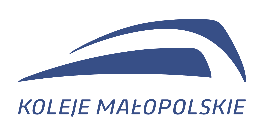 Załącznik nr 2Umowa nr ……………………z dnia ……………………….Zobowiązanie do zachowania tajemnicy przedsiębiorstwa„Koleje Małopolskie” Sp. z o.o.Zobowiązanie do zachowania tajemnicy przedsiębiorstwa„Koleje Małopolskie” Sp. z o.o.……………………………………………………………….Podpis WykonawcyZałącznik nr 3Umowa nr ……………………z dnia ……………………….Porozumienie w sprawie przesyłania faktur w formie elektronicznejPorozumienie w sprawie przesyłania faktur w formie elektronicznej……………………………………………..podpis Wykonawcy……………………………………………..podpis ZamawiającegoZałącznik nr 4Umowa nr ………………………………………Załącznik nr 4z dnia………………………………………Oświadczenie Wykonawcy o rachunku bankowymOświadczenie Wykonawcy o rachunku bankowymOświadczenie Wykonawcy o rachunku bankowym…………………………………………………………….podpis WykonawcyZałącznik nr 5Umowa nr ………………………………………Załącznik nr 5z dnia………………………………………Protokół OdbioruProtokół OdbioruProtokół Odbioru